Федерація мотоциклетного спорту України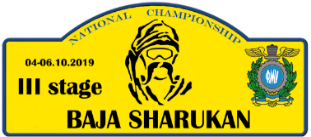 3-й етап Чемпіонату України з бахи «ШАРУКАНЬ»дата змагань: 04-06 жовтня 2019 року, місце проведення: Сумська обл., Шосткінській район LEG-3(06 жовтня 2019 року), ПЕНАЛІЗАЦІЇномер екіпажукласпорушенняЧас (год:хв:сек) або гроші77MOTOп.5.5  Регламенту Чемпіонату України з бахи  «не виїзд на старт або невиїзд з закритого парку» SS603:00:0010UTVп.5.5  Регламенту Чемпіонату України з бахи  «не виїзд на старт або невиїзд з закритого парку» SS603:00:0078UTVп.5.5  Регламенту Чемпіонату України з бахи  «не виїзд на старт або невиїзд з закритого парку» SS603:00:00509Q2п.5.5  Регламенту Чемпіонату України з бахи  «не виїзд на старт або невиїзд з закритого парку» SS603:00:006UTV-TURBOп.5.5  Регламенту Чемпіонату України з бахи  «не виїзд на старт або невиїзд з закритого парку» SS603:00:009UTV-TURBOп.21.3 Регламенту Чемпіонату України з бахи «виїзд раніше з закритого парку» на SS6 ТС-2/600:10:0010UTVп.5.5  Регламенту Чемпіонату України з бахи  «не виїзд на старт або невиїзд з закритого парку» SS703:00:0077MOTOп.5.5  Регламенту Чемпіонату України з бахи  «не виїзд на старт або невиїзд з закритого парку» SS703:00:0078UTVп.5.5  Регламенту Чемпіонату України з бахи  «не виїзд на старт або невиїзд з закритого парку» SS703:00:00509Q2п.5.5  Регламенту Чемпіонату України з бахи  «не виїзд на старт або невиїзд з закритого парку» SS703:00:006UTV-TURBOп.5.5  Регламенту Чемпіонату України з бахи  «не виїзд на старт або невиїзд з закритого парку» SS703:00:00100UTVп.5.5  Регламенту Чемпіонату України з бахи  «не виїзд на старт або невиїзд з закритого парку» SS703:00:007Q2п.5.5  Регламенту Чемпіонату України з бахи  «не виїзд на старт або невиїзд з закритого парку» SS703:00:0050Q2п.5.5  Регламенту Чемпіонату України з бахи  «не виїзд на старт або невиїзд з закритого парку» SS703:00:0079Q2п.5.5  Регламенту Чемпіонату України з бахи  «не виїзд на старт або невиїзд з закритого парку» SS703:00:00999UTV-TURBOп.10.3  Регламенту Чемпіонату України з бахи  «оптимізація (зрізка) на трасі» SS304:00:00